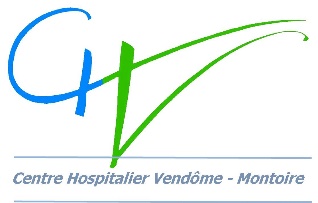 Le Centre Hospitalier de Vendôme-MontoirerecrutePôle GériatrieA temps complet  Envoyer votre lettre de motivation et votre CV à :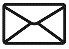 